Automotive Technology 6th EditionChapter 23 – Lubrication System Operation and DiagnosisLesson PlanCHAPTER SUMMARY: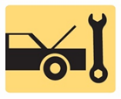 1. Lubrication purpose, function, and, principles 2. Engine lubrication systems, oil pumps, oil passages, oil pans, and oil coolers 3. Dry sump system_____________________________________________________________________________________OBJECTIVES: 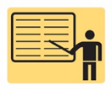 1. Explain the purpose of the lubrication system, and state the lubrication principles. 2. Discuss engine lubrication systems. 3. Describe the purpose and function of oil pumps. 4. Discuss the purpose and function of oil passages. 5. Discuss oil pans, oil coolers, and the dry sump system.____________________________________________________________________________________RESOURCES: (All resources may be found at http://www.jameshalderman.com) Internet access required to hyperlink.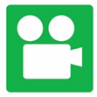 1. Task Sheet ASE (A1-A-2) P-1: Engine Lubrication Specifications2. Task Sheet ASE (A1-D-13) P-2: Oil Pump Inspection3. Task Sheet ASE (A1-D-11) P-3:  Auxiliary Oil Coolers4. Task Sheet ASE (A1-D-12) P-2: Oil Temperature and Pressure Switches5. Chapter PowerPoint 6. Chapter Crossword Puzzle and Word Search7. Videos: (A1) Engine Repair Videos8. Animations: (A1) Engine Repair Animations____________________________________________________________________________________ACTIVITIES: 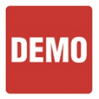 1. Task Sheet ASE (A1-A-2) P-1: Have students complete Engine Lubrication Specifications Task Sheet.2. Task Sheet ASE (A1-D-13) P-2: Have students complete Oil Pump Inspection Task Sheet.3. Task Sheet ASE (A1-D-11) P-3:  Have students complete Auxiliary Oil Coolers Task Sheet.4. Task Sheet ASE (A1-D-12) P-2: Have students complete Oil Temperature and Pressure Switches Task Sheet.         _____________________________________________________________________________________ASSIGNMENTS: 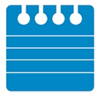 1. Chapter crossword and word search puzzles. 2. Complete end of chapter 10 question quiz. _____________________________________________________________________________________Automotive Technology 6th EditionChapter 23 – Lubrication System Operation and DiagnosisLesson PlanCLASS DISCUSSION: 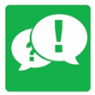 1. Review and group discussion chapter Frequently Asked Questions and Tech Tips sections. 2. Review and group discussion of the five (5) chapter Review Questions._____________________________________________________________________________________NOTES AND EVALUATION: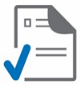 _____________________________________________________________________________________